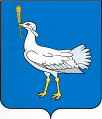 РОССИЙСКАЯ ФЕДЕРАЦИЯМУНИЦИПАЛЬНЫЙ  РАЙОН    БОЛЬШЕГЛУШИЦКИЙ  САМАРСКОЙ  ОБЛАСТИ       АДМИНИСТРАЦИЯ  СЕЛЬСКОГО  ПОСЕЛЕНИЯ    БОЛЬШАЯ ДЕРГУНОВКА______________________________          ПОСТАНОВЛЕНИЕ     от 09 сентября 2020г. № 42О присвоении адреса земельному участку в сельском поселении Большая Дергуновка муниципального района Большеглушицкий Самарской областиВ соответствии с нормами Федерального закона  №1 31-ФЗ от 06.10.2003г. «Об общих принципах организации местного самоуправления в Российской Федерации», Уставом сельского поселения Большая Дергуновка муниципального района Большеглушицкий Самарской области, Постановлением главы сельского поселения Большая Дергуновка муниципального района Большеглушицкий Самарской области от 15 апреля 2013г.  №13 «Об утверждении адресного плана села Большая Дергуновка муниципального района Большеглушицкий Самарской области»ПОСТАНОВЛЯЮ:1. Земельному участку, площадью 1 182 618 кв.м.,  для сенокошения, расположенному в Большеглушицком районе Самарской области присвоить адрес: - Российская Федерация, Самарская область, Большеглушицкий муниципальный район, сельское поселение Большая Дергуновка, земельный участок 0000/003. 2. Контроль  за  настоящим  Постановлением   оставляю за собой.3. Настоящее постановление вступает в силу со дня его подписания.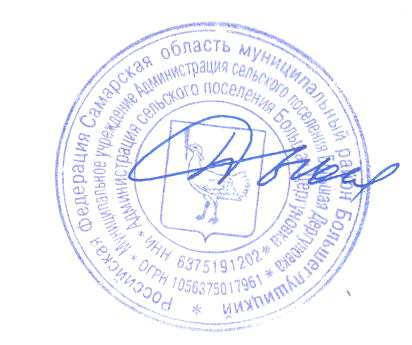 Глава сельского поселения Большая Дергуновкамуниципального района БольшеглушицкийСамарской области			                                                   В.И. Дыхно